Перечень Документов от лизингополучателя : Заявление на финансовую аренду (лизинг) имущества (приложение №1);Выписка из ЕГРЮЛ, ЕГРИП;Учредительные документы, копии документов, подтверждающих полномочия руководителя, в случае необходимости - решение об одобрении крупной сделки (сделки с заинтересованностью);Паспорта руководителя и гл. бухгалтера, ИП (все страницы);Отчет о финансовых результатах (в формате excel);Бизнес-план (для инвестиционного проекта либо в случае ведения бизнеса менее 1 года);Налоговые декларации за 2 последних отчетных периода (с отметками ФНС или электронным протоколом); Баланс за 2 последних отчетных периода с приложениями (с отметками ФНС или электронным протоколом); Книга учета доходов и расходов за последние 12 месяцев; Справка из налогового органа о задолженности в бюджет; Справка о среднесписочной численности работников; Справки из всех обслуживающих банков: о наличии/отсутствии ссудной задолженности;об оборотах по расчетному счету за последние 6 месяцев (с разбивкой по месяцам) Справки по всем действующим кредитам и займам: о текущей задолженности;Лицензии на право заниматься деятельностью, требующей государственной лицензии; Письмо с обоснованием цели приобретения предмета лизинга;Иные документы, запрошенные менеджером по лизингу в ходе рассмотрения заявки.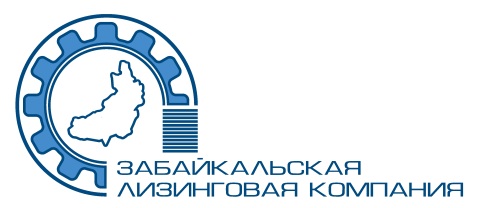 ООО «Забайкальская лизинговая компания» 672027, Забайкальский край, г.Чита, ул. Бабушкина, 52 пом.4 ИНН 8001008952, КПП 753601001, ОГРН 1048080003070, р/с № 40702810420240000196, Банк Филиал ПАО «Бинбанк» в Новосибирске, БИК 045004824. Директор Туезов Алексей ВладимировичТел.:8 (3022) 35-03-63, e-mail: rlc@inbox.ru, mailbox@zabbusiness.ru,  сайт: www.zabbusiness.ru,